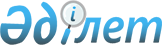 Хромтау аудандық мәслихатының кейбір шешімдерінің күші жойылды деп тану туралыАқтөбе облысы Хромтау аудандық мәслихатының 2016 жылғы 18 ақпандағы № 321 шешімі      Қазақстан Республикасының 2001 жылғы 23 қаңтардағы № 148 "Қазақстан Республикасындағы жергілікті мемлекеттік басқару және өзін-өзі басқару туралы" Заңының 7 бабына және Қазақстан Республикасының 1998 жылғы 24 наурыздағы № 213 "Нормативтік құқықтық актілер туралы" Заңының 40 бабының 2 тармағының 1) тармақшасына сәйкес, Хромтау аудандық мәслихаты ШЕШІМ ҚАБЫЛДАДЫ:

      1. Осы шешімнің қосымшасына сәйкес Хромтау аудандық мәслихатының кейбір шешімдерінің күші жойылды деп танылсын.

      2. Осы шешім қабылдаған күннен бастап қолданысқа енгізіледі.

 Хромтау аудандық мәслихатының күші жойылды деп танылған актілерінің тізбесі:      1. Хромтау аудандық мәслихатының 2013 жылғы 20 желтоқсандағы № 152 "Хромтау ауданында әлеуметтік көмек көрсету және мұқтаж азаматтардың жекелеген санаттарының тізбесін айқындау Қағидаларын бекіту туралы" (нормативтік құқықтық актілерді мемлекеттік тіркеу тізілімінде № 3758 тіркелген, 2014 жылдың 30 қаңтарында аудандық "Хромтау" газетінде жарияланған) шешімі;

      2. Хромтау аудандық мәслихатының 2013 жылғы 20 желтоқсандағы № 153 "Табиғи зілзаланың немесе өрттің салдарынан өмірлік қиын жағдай туындаған кезде көрсетілетін әлеуметтік көмектің шекті мөлшерін бекіту туралы" (нормативтік құқықтық актілерді мемлекеттік тіркеу тізілімінде № 3759 тіркелген, 2014 жылдың 30 қаңтарында аудандық "Хромтау" газетінде жарияланған) шешімі;

      3. Хромтау аудандық мәслихатының 2014 жылғы 24 ақпандағы № 162 "Атаулы күндер мен мерекелік күндерге біржолғы әлеуметтік көмектің мөлшерін белгілеу туралы" (нормативтік құқықтық актілерді мемлекеттік тіркеу тізілімінде № 3822 тіркелген, 2014 жылдың 18 наурызында аудандық "Хромтау" газетінде жарияланған) шешімі;

      4. Хромтау аудандық мәслихатының 2015 жылғы 21 желтоқсандағы № 309 "Хромтау ауданында әлеуметтік көмек көрсету, мөлшерлерін белгілеу және мұқтаж азаматтардың жекелеген санаттарының тізбесін айқындау қағидаларын бекіту туралы" шешімі;

      5. Хромтау аудандық мәслихатының 2015 жылғы 2 қыркүйектегі № 282 "Пайдаланылмайтын ауыл шаруашылығы мақсатындағы жерлерге жер салығының базалық мөлшерлемелерін және бірыңғай жер салығының мөлшерлемелерін жоғарылату туралы" (нормативтік құқықтық актілерді мемлекеттік тіркеу тізілімінде № 4522 тіркелген, 2015 жылдың 24 қыркүйегінде аудандық "Хромтау" газетінде жарияланған) шешімі.


					© 2012. Қазақстан Республикасы Әділет министрлігінің «Қазақстан Республикасының Заңнама және құқықтық ақпарат институты» ШЖҚ РМК
				
      Аудандық мәслихаттың

Аудандық мәслихаттың

      сессия төрағасы

хатшысы

      Р.Исаев

Д.Молдашев
Хромтау аудандық мәслихатының2016 жылғы "18" ақпандағы№321 шешіміне қосымша